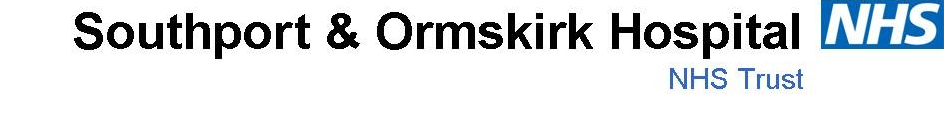 Course:	Level 2 Stop Smoking Advisor									This training is provided free by West Lancashire Stop Smoking Service (WLSSS) and you will be provided with the materials you need to deliver stop smoking support to your clients. Anyone who would like to attend the 2 day training should be in a position to Provide a structured 12 week programme of stop smoking support to clients/service usersSend accurate 4 week outcome monitoring information to the Quit Squad (Stop Smoking Service) to contribute to the 4 week quit targets reported to the DoH.  Level 2 Advisor Stop Smoking 2 Day face to face training- this is organised and provided by the West Lancashire Stop Smoking Service.					10 Hours Shadowing – you are required to travel to a WLSSS Clinic of your choice to complete the shadowing										You are also required to complete the following online modules. These modules have been developed by the National Centre for Smoking Cessation Training to ensure all advisors are trained to the same high standards. 				NCSCT Very Brief Advice	-   ideally completed prior to attending the 2 day trainingNCSCT Second Hand Smoke   -   ideally completed prior to attending the 2 day trainingNCSCT Level 1 NCSCT Level 2 (late 2014 Level 1 and 2 will be amalgamated to form one full certificate)Any of the other NCSCT relevant to post for example NCSCT Smoking in PregnancyNCSCT Smoking and Mental HealthYou are also required to attend 2 update events per year. These events are usually held in an evening and allow best practice updates, new product information and an opportunity to network with other advisors in the area.ProgrammeDay 19:00 AM	Registration9:30 AM	Introduction and Smoking Quiz		The National and Local Context		Why People Smoke and Barriers to Quitting		Components of a Cigarette and Nicotine Addiction		Assessment of Nicotine Dependence		Nicotine ReplacementLunch1:30 PM	Stages of Change Model		Raising the Issue		Motivational Interviewing		Practical Exercise		Relapse Prevention		Raising the Issue – HomeworkDay 29:00 AM	Registration & Level 1 NCSCT Training feedback9:30 AM	Co Monitoring (Practical)		Niche Tobacco Products Alternative Therapies		Record Keeping/monitoring/resources		NRT Voucher Scheme		VareniclineLunch1:30 PM	Varenicline PaperworkBupropionTreatment Toolkit		Practical Practice/Case Studies		NCSCT Information – specialised Modules		Shadowing Details		Local Services Timetable		Evaluation – Survey MonkeyObjectivesBe aware of the programme of study and your responsibilitiesUnderstand the patterns and prevalence of smokingHave a background knowledge of legislation and government action around smokingState why smoking is unhealthyState the main chemicals found in cigarette smokeBe aware of the main factors around nicotine addiction and withdrawalBe able to use a simple tool to measure nicotine dependenceObjectivesBe aware of the cycle of change and its application to behaviourHave an awareness of strategies used in relapse preventionBe able to communicate effectively and aware of the importance of settingState the importance of accurate record keepingAims and ObjectivesDemonstrate the use of a carbon monoxide monitorBe aware of alternative therapiesShow and understanding of record keeping and the Russell StandardsHave confidence to deliver treatment regimes effectivelyAn understanding of Niche and Illegal TobaccoFurther Resources and TrainingShadowing details – 10 hours with specialist advisor – drop- insTime table – local serviceEvaluationTreatment toolkitNCSCT – You will not be signed off unless you have completed full certification.Unfortunately we are not in a position to provide lunch but the hospital canteen will be available on both days.